Цель проекта: создание условий для внедрения вариативных форм дошкольного образования и расширения возможности предоставления услуг населению через распространение инновационного опыта.         Центр поддержки семейного воспитания Цель:  оказание психолого-педагогической помощи семье, обеспечение условий для реализации единых требований к воспитанию детей в семье и в дошкольных образовательных организациях.                 Служба ранней помощи Цель: обеспечение сопровождения детей в возрасте от 2-х месяцев до 3-х лет с выявленными нарушениями развития (или риском нарушения), не посещающих дошкольные образовательные организации.              Центр игровой поддержки ребенка Цель: организация психолого-педагогической работы по содействию (стимулированию) развития детей в возрасте от 6 месяцев до 3-х лет на основе использования современных игровых технологий.Приглашаются: - руководители, заместители, педагоги образовательных организаций города;- родители (законные представители) детей, не посещающих ДОУ;- представители органов общественного управления.Место проведения презентации:МДОУ «ЦРР-детский сад «Улыбка»  (д/с №17)5 микрорайон, дом 42аПрограмма презентацииТел 8(34341) 6 - 12 - 65тел. 8(34341) 6 - 18 - 05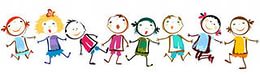 сайт: http://www.ulybka-kch.ru/9.30-10.00  10.00 – 10.1510.15 – 11.00   11.00 – 11.45 11.45 – 12.3012.30 – 13.1513.15 – 13.30   Регистрация участниковПриветствие участников презентации«Новые организационные формы дошкольного образования на современном этапе развития                 системы дошкольного образования» Организация деятельности «Центра поддержки семейного воспитания»Организация деятельности «Службы ранней помощи»Организация деятельности «Центра игровой поддержки ребенка»Круглый стол «Целесообразность внедрения  вариативных форм дошкольного образования в ДОУ»Куликова Н.И.,      руководитель проекта, заведующая МДОУ «ЦРР-детский сад «Улыбка» Кляйн Г.М., менеджер проекта Портунова Т.Г, руководитель Центра Жеребцова Я.Ю., руководитель СлужбыСычикова Г.А., руководитель ЦентраКуликова Н.И.,      руководитель проекта, заведующая МДОУ «ЦРР-детский сад «Улыбка» 